建设项目环境影响报告表项 目 名 称  ：          机械加工项目         建设单位(盖章)：陕西景达冶金机械设备制造有限公司编制日期：二〇二〇年三月生态环境部制《建设项目环境影响报告表》编制说明《建设项目环境影响报告表》编制由具有从事环境影响评价工作资质的单位编制。1、项目名称——指项目立项批复时的名称，应不超过30个字（两个英文字段作一个汉字）。2、建设地点——指项目所在地详细地址，公路、铁路应填写起止地点。3、行业类别——按国标填写。4、总投资——指项目投资总额。5、主要环境保护目标——指项目区周围一定范围内集中居民住宅区、学校、医院、保护文物、风景名胜区、水源地和生态敏感点等，应尽可能给出保护目标、性质、规模和距厂界距离等。6、结论与建议——给出本项目清洁生产、达标排放和总量控制的分析结论，确定污染防治措施的有效性，说明本项目对环境造成的影响，给出建设项目环境可行性的明确结论。同时提出减少环境影响的其他建议。7、预审意见——由行业主管部门填写答复意见，无主管部门项目，可不填写。8、审批意见——由负责审批该项目的环境保护行政主管部门批复。目录建设项目基本情况	1建设项目所在地自然环境简况	8环境质量状况	10评价适用标准	12建设项目工程分析	14项目主要污染物产生及排放情况	17环境影响分析	18建设项目拟采取的防治措施及预期治理效果	31结论与建议	32附件：附件1---委托书；附件2---危废合同；附件3---租房合同；附件4---营业执照 附件5---监测报告；附图：附图1---项目用地规划图；附图2---项目地理位置图；附图3---项目四邻关系图；附图4---项目厂区平面示意图；附图5---项目监测点位图；建设项目基本情况建设项目所在地自然环境简况环境质量状况评价适用标准建设项目工程分析项目主要污染物产生及排放情况环境影响分析建设项目拟采取的防治措施及预期治理效果结论与建议建设项目 机械加工项目 机械加工项目 机械加工项目 机械加工项目 机械加工项目 机械加工项目建设单位陕西景达冶金机械设备制造有限公司陕西景达冶金机械设备制造有限公司陕西景达冶金机械设备制造有限公司陕西景达冶金机械设备制造有限公司陕西景达冶金机械设备制造有限公司陕西景达冶金机械设备制造有限公司法人代表朱京学联系人联系人谭涛谭涛谭涛通讯地址西安市沣东新城红光路西段8号西北工业生产孵化基地D区域西安市沣东新城红光路西段8号西北工业生产孵化基地D区域西安市沣东新城红光路西段8号西北工业生产孵化基地D区域西安市沣东新城红光路西段8号西北工业生产孵化基地D区域西安市沣东新城红光路西段8号西北工业生产孵化基地D区域西安市沣东新城红光路西段8号西北工业生产孵化基地D区域联系电话18918029555传真/邮政编码邮政编码710086建设地点西安市沣东新城红光路西段8号西北工业生产孵化基地D区域西安市沣东新城红光路西段8号西北工业生产孵化基地D区域西安市沣东新城红光路西段8号西北工业生产孵化基地D区域西安市沣东新城红光路西段8号西北工业生产孵化基地D区域西安市沣东新城红光路西段8号西北工业生产孵化基地D区域西安市沣东新城红光路西段8号西北工业生产孵化基地D区域立项审批/批准文号批准文号///建设性质新建改扩建□ 技改□行业类别及代码行业类别及代码行业类别及代码C3311金属结构制造C3311金属结构制造占地面积466m2绿地面积绿地面积绿地面积//总投资（万元）100其中：环保投资（万元）其中：环保投资（万元）3.7环保投资占总投资比例3.7%评价经费（万元）/投产日期投产日期投产日期已投产（2019年3月）已投产（2019年3月）一、工程内容
1、项目由来陕西景达冶金机械设备制造有限公司注册于2006年12月31日，企业位于陕西省西安市沣东新城红光路西段8号西北工业生产孵化基地D区域，主要经营冶金设备工程；机械加工；冶金设备备件、有色金属设备、非标成台、轻钢龙骨、金属结构、装饰材料的加工；模具制造；冶金炉料的销售。企业租赁西安怡安世勋物业管理有限责任公司位于西安市西郊热电厂以西光华园区第D区房屋用于生产。项目占地面积466m2，购置镗床、车床、钻床等主要生产设备进行机械加工生产。2、环评过程根据现场勘查，本项目已建成并投产，未履行环保手续，本次评价属于补办环评。依照《中华人民共和国环境保护法》、《中华人民共和国环境影响评价法》以及《建设项目环境保护管理条例》（国务院令第682号）等法律法规的要求，为了加强建设项目的环境保护管理，严格控制新的污染。保护和改善环境，项目建设必须进行环境影响评价。依据《建设项目环境影响评价分类管理名录》（环境保护部令第44号）及其修改单（生态环境保护部令第1号）的规定，本项目属于 “二十二、金属制品业；67、金属制品加工制造；其它”，应编写环境影响报告表。陕西景达冶金机械设备制造有限公司委托我公司承担该项目的环境影响评价工作。接受委托后，我公司立即组织技术人员进行现场调查及资料收集，在完成工程分析和环境影响因素识别的基础上，按照有关法律法规和“环境技术导则”等技术规范要求，编制完成《机械加工项目环境影响报告表》，现上报审批。3、相关判定情况分析（1）产业政策符合性分析根据《产业结构调整指导目录（2019年本）》本项目不属于鼓励类、限制类、淘汰类项目，属于国家允许建设项目，符合国家产业政策；且项目不属于《陕西省限制投资类产业指导目录》陕发改产业［2007］97号文中的限制类项目及《陕西省国家重点生态功能区产业准入负面清单》（试行）内。因此，该项目符合国家及地方的产业相关规定。 （2）选址符合性本项目位于西安市沣东新城红光路西段8号西北工业生产孵化基地D区域，租赁西安怡安世勋物业管理有限责任公司现有厂房，厂房租赁合同见附件1。根据陕西省西咸新区沣东新城分区规划，本项目用地为一类工业用地（分区规划图见附图1），符合沣东新城土地利用规划。经现场勘察，项目周边地势平坦，地质条件好，拟建项目四周环境良好。项目生产过程中产生的各污染物经过处理后可达标排放，不会对周围环境造成污染，且项目水电设施完善，均依托四周，可以满足本项目要求。项目评价区不涉及自然保护区、风景名胜区、饮用水水源保护区等需要特殊保护的地区。因此，本项目选址合理。（3）相关规划相符性分析（见表1）表1 本项目与相关规划符合性分析项目概况1、项目基本情况	本项目总投资100万元，租赁西安怡安世勋物业管理有限责任公司位于西安市西郊热电厂以西光华园区D区厂房，总面积466m2，预计年产蜗轮蜗杆120组/年，内外齿联轴器120组/年。本项目位于西安市沣东新城红光路西段8号西北工业生产孵化基地D区域，坐标为E 108°84'71.00"，N 34°25'71.22"，具体地理位置见附图2。项目租赁厂房周围环境状况：东侧：金石机械制造有限公司西安分公司；西侧：联群超细颗粒有限公司；南侧：西安北玻安全玻璃技术有限公司；北侧：小牛机械加工有限公司。项目与四邻关系见附图3。项目主要经济技术指标 表2  本项目主要经济技术指标一览表3、项目组成及主要建设内容项目厂房面积约466m2，主要建筑内容包括：生产区、半成品区、办公区。项目组成情况见表3。厂房平面布置图见附图4。表3  项目组成情况一览表4、主要生产设备本项目主要生产设备见表4。表4  主要生产设备一览表5、主要原辅材料及动力消耗项目所需原辅材料情况详见表5。表5  主要原辅材料消耗6、劳动定员与生产班制项目劳动定员16人，每天工作8h，年工作天数300天。厂区不设立食堂，不提供住宿。7、公用工程（1）给排水①给水项目用水主要为职工生活用水。生活用水：项目劳动定员16人，厂区不设食宿。职工年工作时间为300天，根据陕西省《行业用水定额》（DB61/T943-2014）用水量取35L/人·d，则职工生活用水量0.56m3/d（168m3/a，项目年工作300d）。生产用水（切削液稀释用水）：本项目年使用切削液0.05t,切削液与水配置比列1:20，故生产用水为1m3/a，切削液循环使用，定期补充损耗。②排水项目排水主要为职工的生活污水，生活污水生产量按生活用水量的80%计，则生活污水的产生量约为0.448m3 /d（134.4m3/a）。生活污水经工业园区化粪池处理后排入市政污水管网，流向西安第六污水处理厂，处理达标后排入太平河。项目具体情况见表6表6   项目用水情况一览表项目水平衡图如下所示：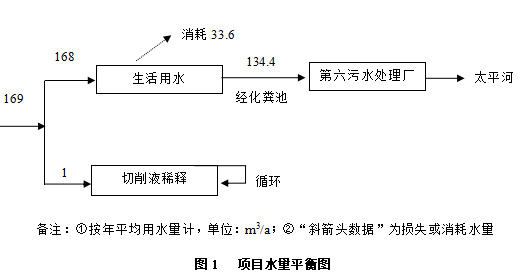 （2）供电本项目年用电量4.5万kW·h/a，采用西安市统一供电设施，可以保证正常生产需要。（3）供暖与制冷本项目生产无需供暖，办公区采用单体空调供暖、制冷。与本项目有关的原有污染情况及主要环境问题本项目租赁西安怡安世勋物业管理有限责任公司现有厂房，位于西安市沣东新城红光路西段8号西北工业生产孵化基地D区域，处于中小企业聚集区，无环保手续。经现场勘查，项目运营期所产生的污染物在环保措施要求下均得到有效处理，对周围环境影响较小。本项目属于未批先建，自项目运行至今，企业未履行环评手续，根据《中华人民共和国环境保护法》、《中华人民共和国环境影响评价法》以及《环保局关于建设项目“未批先建”违法行为法律适用问题的意见》（环政法函【2018】3号）的有关要求，企业需要对现有环保问题进行整改，并履行环评手续。环评建议企业未补全环评手续之前，进行停产整顿。一、工程内容
1、项目由来陕西景达冶金机械设备制造有限公司注册于2006年12月31日，企业位于陕西省西安市沣东新城红光路西段8号西北工业生产孵化基地D区域，主要经营冶金设备工程；机械加工；冶金设备备件、有色金属设备、非标成台、轻钢龙骨、金属结构、装饰材料的加工；模具制造；冶金炉料的销售。企业租赁西安怡安世勋物业管理有限责任公司位于西安市西郊热电厂以西光华园区第D区房屋用于生产。项目占地面积466m2，购置镗床、车床、钻床等主要生产设备进行机械加工生产。2、环评过程根据现场勘查，本项目已建成并投产，未履行环保手续，本次评价属于补办环评。依照《中华人民共和国环境保护法》、《中华人民共和国环境影响评价法》以及《建设项目环境保护管理条例》（国务院令第682号）等法律法规的要求，为了加强建设项目的环境保护管理，严格控制新的污染。保护和改善环境，项目建设必须进行环境影响评价。依据《建设项目环境影响评价分类管理名录》（环境保护部令第44号）及其修改单（生态环境保护部令第1号）的规定，本项目属于 “二十二、金属制品业；67、金属制品加工制造；其它”，应编写环境影响报告表。陕西景达冶金机械设备制造有限公司委托我公司承担该项目的环境影响评价工作。接受委托后，我公司立即组织技术人员进行现场调查及资料收集，在完成工程分析和环境影响因素识别的基础上，按照有关法律法规和“环境技术导则”等技术规范要求，编制完成《机械加工项目环境影响报告表》，现上报审批。3、相关判定情况分析（1）产业政策符合性分析根据《产业结构调整指导目录（2019年本）》本项目不属于鼓励类、限制类、淘汰类项目，属于国家允许建设项目，符合国家产业政策；且项目不属于《陕西省限制投资类产业指导目录》陕发改产业［2007］97号文中的限制类项目及《陕西省国家重点生态功能区产业准入负面清单》（试行）内。因此，该项目符合国家及地方的产业相关规定。 （2）选址符合性本项目位于西安市沣东新城红光路西段8号西北工业生产孵化基地D区域，租赁西安怡安世勋物业管理有限责任公司现有厂房，厂房租赁合同见附件1。根据陕西省西咸新区沣东新城分区规划，本项目用地为一类工业用地（分区规划图见附图1），符合沣东新城土地利用规划。经现场勘察，项目周边地势平坦，地质条件好，拟建项目四周环境良好。项目生产过程中产生的各污染物经过处理后可达标排放，不会对周围环境造成污染，且项目水电设施完善，均依托四周，可以满足本项目要求。项目评价区不涉及自然保护区、风景名胜区、饮用水水源保护区等需要特殊保护的地区。因此，本项目选址合理。（3）相关规划相符性分析（见表1）表1 本项目与相关规划符合性分析项目概况1、项目基本情况	本项目总投资100万元，租赁西安怡安世勋物业管理有限责任公司位于西安市西郊热电厂以西光华园区D区厂房，总面积466m2，预计年产蜗轮蜗杆120组/年，内外齿联轴器120组/年。本项目位于西安市沣东新城红光路西段8号西北工业生产孵化基地D区域，坐标为E 108°84'71.00"，N 34°25'71.22"，具体地理位置见附图2。项目租赁厂房周围环境状况：东侧：金石机械制造有限公司西安分公司；西侧：联群超细颗粒有限公司；南侧：西安北玻安全玻璃技术有限公司；北侧：小牛机械加工有限公司。项目与四邻关系见附图3。项目主要经济技术指标 表2  本项目主要经济技术指标一览表3、项目组成及主要建设内容项目厂房面积约466m2，主要建筑内容包括：生产区、半成品区、办公区。项目组成情况见表3。厂房平面布置图见附图4。表3  项目组成情况一览表4、主要生产设备本项目主要生产设备见表4。表4  主要生产设备一览表5、主要原辅材料及动力消耗项目所需原辅材料情况详见表5。表5  主要原辅材料消耗6、劳动定员与生产班制项目劳动定员16人，每天工作8h，年工作天数300天。厂区不设立食堂，不提供住宿。7、公用工程（1）给排水①给水项目用水主要为职工生活用水。生活用水：项目劳动定员16人，厂区不设食宿。职工年工作时间为300天，根据陕西省《行业用水定额》（DB61/T943-2014）用水量取35L/人·d，则职工生活用水量0.56m3/d（168m3/a，项目年工作300d）。生产用水（切削液稀释用水）：本项目年使用切削液0.05t,切削液与水配置比列1:20，故生产用水为1m3/a，切削液循环使用，定期补充损耗。②排水项目排水主要为职工的生活污水，生活污水生产量按生活用水量的80%计，则生活污水的产生量约为0.448m3 /d（134.4m3/a）。生活污水经工业园区化粪池处理后排入市政污水管网，流向西安第六污水处理厂，处理达标后排入太平河。项目具体情况见表6表6   项目用水情况一览表项目水平衡图如下所示：（2）供电本项目年用电量4.5万kW·h/a，采用西安市统一供电设施，可以保证正常生产需要。（3）供暖与制冷本项目生产无需供暖，办公区采用单体空调供暖、制冷。与本项目有关的原有污染情况及主要环境问题本项目租赁西安怡安世勋物业管理有限责任公司现有厂房，位于西安市沣东新城红光路西段8号西北工业生产孵化基地D区域，处于中小企业聚集区，无环保手续。经现场勘查，项目运营期所产生的污染物在环保措施要求下均得到有效处理，对周围环境影响较小。本项目属于未批先建，自项目运行至今，企业未履行环评手续，根据《中华人民共和国环境保护法》、《中华人民共和国环境影响评价法》以及《环保局关于建设项目“未批先建”违法行为法律适用问题的意见》（环政法函【2018】3号）的有关要求，企业需要对现有环保问题进行整改，并履行环评手续。环评建议企业未补全环评手续之前，进行停产整顿。一、工程内容
1、项目由来陕西景达冶金机械设备制造有限公司注册于2006年12月31日，企业位于陕西省西安市沣东新城红光路西段8号西北工业生产孵化基地D区域，主要经营冶金设备工程；机械加工；冶金设备备件、有色金属设备、非标成台、轻钢龙骨、金属结构、装饰材料的加工；模具制造；冶金炉料的销售。企业租赁西安怡安世勋物业管理有限责任公司位于西安市西郊热电厂以西光华园区第D区房屋用于生产。项目占地面积466m2，购置镗床、车床、钻床等主要生产设备进行机械加工生产。2、环评过程根据现场勘查，本项目已建成并投产，未履行环保手续，本次评价属于补办环评。依照《中华人民共和国环境保护法》、《中华人民共和国环境影响评价法》以及《建设项目环境保护管理条例》（国务院令第682号）等法律法规的要求，为了加强建设项目的环境保护管理，严格控制新的污染。保护和改善环境，项目建设必须进行环境影响评价。依据《建设项目环境影响评价分类管理名录》（环境保护部令第44号）及其修改单（生态环境保护部令第1号）的规定，本项目属于 “二十二、金属制品业；67、金属制品加工制造；其它”，应编写环境影响报告表。陕西景达冶金机械设备制造有限公司委托我公司承担该项目的环境影响评价工作。接受委托后，我公司立即组织技术人员进行现场调查及资料收集，在完成工程分析和环境影响因素识别的基础上，按照有关法律法规和“环境技术导则”等技术规范要求，编制完成《机械加工项目环境影响报告表》，现上报审批。3、相关判定情况分析（1）产业政策符合性分析根据《产业结构调整指导目录（2019年本）》本项目不属于鼓励类、限制类、淘汰类项目，属于国家允许建设项目，符合国家产业政策；且项目不属于《陕西省限制投资类产业指导目录》陕发改产业［2007］97号文中的限制类项目及《陕西省国家重点生态功能区产业准入负面清单》（试行）内。因此，该项目符合国家及地方的产业相关规定。 （2）选址符合性本项目位于西安市沣东新城红光路西段8号西北工业生产孵化基地D区域，租赁西安怡安世勋物业管理有限责任公司现有厂房，厂房租赁合同见附件1。根据陕西省西咸新区沣东新城分区规划，本项目用地为一类工业用地（分区规划图见附图1），符合沣东新城土地利用规划。经现场勘察，项目周边地势平坦，地质条件好，拟建项目四周环境良好。项目生产过程中产生的各污染物经过处理后可达标排放，不会对周围环境造成污染，且项目水电设施完善，均依托四周，可以满足本项目要求。项目评价区不涉及自然保护区、风景名胜区、饮用水水源保护区等需要特殊保护的地区。因此，本项目选址合理。（3）相关规划相符性分析（见表1）表1 本项目与相关规划符合性分析项目概况1、项目基本情况	本项目总投资100万元，租赁西安怡安世勋物业管理有限责任公司位于西安市西郊热电厂以西光华园区D区厂房，总面积466m2，预计年产蜗轮蜗杆120组/年，内外齿联轴器120组/年。本项目位于西安市沣东新城红光路西段8号西北工业生产孵化基地D区域，坐标为E 108°84'71.00"，N 34°25'71.22"，具体地理位置见附图2。项目租赁厂房周围环境状况：东侧：金石机械制造有限公司西安分公司；西侧：联群超细颗粒有限公司；南侧：西安北玻安全玻璃技术有限公司；北侧：小牛机械加工有限公司。项目与四邻关系见附图3。项目主要经济技术指标 表2  本项目主要经济技术指标一览表3、项目组成及主要建设内容项目厂房面积约466m2，主要建筑内容包括：生产区、半成品区、办公区。项目组成情况见表3。厂房平面布置图见附图4。表3  项目组成情况一览表4、主要生产设备本项目主要生产设备见表4。表4  主要生产设备一览表5、主要原辅材料及动力消耗项目所需原辅材料情况详见表5。表5  主要原辅材料消耗6、劳动定员与生产班制项目劳动定员16人，每天工作8h，年工作天数300天。厂区不设立食堂，不提供住宿。7、公用工程（1）给排水①给水项目用水主要为职工生活用水。生活用水：项目劳动定员16人，厂区不设食宿。职工年工作时间为300天，根据陕西省《行业用水定额》（DB61/T943-2014）用水量取35L/人·d，则职工生活用水量0.56m3/d（168m3/a，项目年工作300d）。生产用水（切削液稀释用水）：本项目年使用切削液0.05t,切削液与水配置比列1:20，故生产用水为1m3/a，切削液循环使用，定期补充损耗。②排水项目排水主要为职工的生活污水，生活污水生产量按生活用水量的80%计，则生活污水的产生量约为0.448m3 /d（134.4m3/a）。生活污水经工业园区化粪池处理后排入市政污水管网，流向西安第六污水处理厂，处理达标后排入太平河。项目具体情况见表6表6   项目用水情况一览表项目水平衡图如下所示：（2）供电本项目年用电量4.5万kW·h/a，采用西安市统一供电设施，可以保证正常生产需要。（3）供暖与制冷本项目生产无需供暖，办公区采用单体空调供暖、制冷。与本项目有关的原有污染情况及主要环境问题本项目租赁西安怡安世勋物业管理有限责任公司现有厂房，位于西安市沣东新城红光路西段8号西北工业生产孵化基地D区域，处于中小企业聚集区，无环保手续。经现场勘查，项目运营期所产生的污染物在环保措施要求下均得到有效处理，对周围环境影响较小。本项目属于未批先建，自项目运行至今，企业未履行环评手续，根据《中华人民共和国环境保护法》、《中华人民共和国环境影响评价法》以及《环保局关于建设项目“未批先建”违法行为法律适用问题的意见》（环政法函【2018】3号）的有关要求，企业需要对现有环保问题进行整改，并履行环评手续。环评建议企业未补全环评手续之前，进行停产整顿。一、工程内容
1、项目由来陕西景达冶金机械设备制造有限公司注册于2006年12月31日，企业位于陕西省西安市沣东新城红光路西段8号西北工业生产孵化基地D区域，主要经营冶金设备工程；机械加工；冶金设备备件、有色金属设备、非标成台、轻钢龙骨、金属结构、装饰材料的加工；模具制造；冶金炉料的销售。企业租赁西安怡安世勋物业管理有限责任公司位于西安市西郊热电厂以西光华园区第D区房屋用于生产。项目占地面积466m2，购置镗床、车床、钻床等主要生产设备进行机械加工生产。2、环评过程根据现场勘查，本项目已建成并投产，未履行环保手续，本次评价属于补办环评。依照《中华人民共和国环境保护法》、《中华人民共和国环境影响评价法》以及《建设项目环境保护管理条例》（国务院令第682号）等法律法规的要求，为了加强建设项目的环境保护管理，严格控制新的污染。保护和改善环境，项目建设必须进行环境影响评价。依据《建设项目环境影响评价分类管理名录》（环境保护部令第44号）及其修改单（生态环境保护部令第1号）的规定，本项目属于 “二十二、金属制品业；67、金属制品加工制造；其它”，应编写环境影响报告表。陕西景达冶金机械设备制造有限公司委托我公司承担该项目的环境影响评价工作。接受委托后，我公司立即组织技术人员进行现场调查及资料收集，在完成工程分析和环境影响因素识别的基础上，按照有关法律法规和“环境技术导则”等技术规范要求，编制完成《机械加工项目环境影响报告表》，现上报审批。3、相关判定情况分析（1）产业政策符合性分析根据《产业结构调整指导目录（2019年本）》本项目不属于鼓励类、限制类、淘汰类项目，属于国家允许建设项目，符合国家产业政策；且项目不属于《陕西省限制投资类产业指导目录》陕发改产业［2007］97号文中的限制类项目及《陕西省国家重点生态功能区产业准入负面清单》（试行）内。因此，该项目符合国家及地方的产业相关规定。 （2）选址符合性本项目位于西安市沣东新城红光路西段8号西北工业生产孵化基地D区域，租赁西安怡安世勋物业管理有限责任公司现有厂房，厂房租赁合同见附件1。根据陕西省西咸新区沣东新城分区规划，本项目用地为一类工业用地（分区规划图见附图1），符合沣东新城土地利用规划。经现场勘察，项目周边地势平坦，地质条件好，拟建项目四周环境良好。项目生产过程中产生的各污染物经过处理后可达标排放，不会对周围环境造成污染，且项目水电设施完善，均依托四周，可以满足本项目要求。项目评价区不涉及自然保护区、风景名胜区、饮用水水源保护区等需要特殊保护的地区。因此，本项目选址合理。（3）相关规划相符性分析（见表1）表1 本项目与相关规划符合性分析项目概况1、项目基本情况	本项目总投资100万元，租赁西安怡安世勋物业管理有限责任公司位于西安市西郊热电厂以西光华园区D区厂房，总面积466m2，预计年产蜗轮蜗杆120组/年，内外齿联轴器120组/年。本项目位于西安市沣东新城红光路西段8号西北工业生产孵化基地D区域，坐标为E 108°84'71.00"，N 34°25'71.22"，具体地理位置见附图2。项目租赁厂房周围环境状况：东侧：金石机械制造有限公司西安分公司；西侧：联群超细颗粒有限公司；南侧：西安北玻安全玻璃技术有限公司；北侧：小牛机械加工有限公司。项目与四邻关系见附图3。项目主要经济技术指标 表2  本项目主要经济技术指标一览表3、项目组成及主要建设内容项目厂房面积约466m2，主要建筑内容包括：生产区、半成品区、办公区。项目组成情况见表3。厂房平面布置图见附图4。表3  项目组成情况一览表4、主要生产设备本项目主要生产设备见表4。表4  主要生产设备一览表5、主要原辅材料及动力消耗项目所需原辅材料情况详见表5。表5  主要原辅材料消耗6、劳动定员与生产班制项目劳动定员16人，每天工作8h，年工作天数300天。厂区不设立食堂，不提供住宿。7、公用工程（1）给排水①给水项目用水主要为职工生活用水。生活用水：项目劳动定员16人，厂区不设食宿。职工年工作时间为300天，根据陕西省《行业用水定额》（DB61/T943-2014）用水量取35L/人·d，则职工生活用水量0.56m3/d（168m3/a，项目年工作300d）。生产用水（切削液稀释用水）：本项目年使用切削液0.05t,切削液与水配置比列1:20，故生产用水为1m3/a，切削液循环使用，定期补充损耗。②排水项目排水主要为职工的生活污水，生活污水生产量按生活用水量的80%计，则生活污水的产生量约为0.448m3 /d（134.4m3/a）。生活污水经工业园区化粪池处理后排入市政污水管网，流向西安第六污水处理厂，处理达标后排入太平河。项目具体情况见表6表6   项目用水情况一览表项目水平衡图如下所示：（2）供电本项目年用电量4.5万kW·h/a，采用西安市统一供电设施，可以保证正常生产需要。（3）供暖与制冷本项目生产无需供暖，办公区采用单体空调供暖、制冷。与本项目有关的原有污染情况及主要环境问题本项目租赁西安怡安世勋物业管理有限责任公司现有厂房，位于西安市沣东新城红光路西段8号西北工业生产孵化基地D区域，处于中小企业聚集区，无环保手续。经现场勘查，项目运营期所产生的污染物在环保措施要求下均得到有效处理，对周围环境影响较小。本项目属于未批先建，自项目运行至今，企业未履行环评手续，根据《中华人民共和国环境保护法》、《中华人民共和国环境影响评价法》以及《环保局关于建设项目“未批先建”违法行为法律适用问题的意见》（环政法函【2018】3号）的有关要求，企业需要对现有环保问题进行整改，并履行环评手续。环评建议企业未补全环评手续之前，进行停产整顿。一、工程内容
1、项目由来陕西景达冶金机械设备制造有限公司注册于2006年12月31日，企业位于陕西省西安市沣东新城红光路西段8号西北工业生产孵化基地D区域，主要经营冶金设备工程；机械加工；冶金设备备件、有色金属设备、非标成台、轻钢龙骨、金属结构、装饰材料的加工；模具制造；冶金炉料的销售。企业租赁西安怡安世勋物业管理有限责任公司位于西安市西郊热电厂以西光华园区第D区房屋用于生产。项目占地面积466m2，购置镗床、车床、钻床等主要生产设备进行机械加工生产。2、环评过程根据现场勘查，本项目已建成并投产，未履行环保手续，本次评价属于补办环评。依照《中华人民共和国环境保护法》、《中华人民共和国环境影响评价法》以及《建设项目环境保护管理条例》（国务院令第682号）等法律法规的要求，为了加强建设项目的环境保护管理，严格控制新的污染。保护和改善环境，项目建设必须进行环境影响评价。依据《建设项目环境影响评价分类管理名录》（环境保护部令第44号）及其修改单（生态环境保护部令第1号）的规定，本项目属于 “二十二、金属制品业；67、金属制品加工制造；其它”，应编写环境影响报告表。陕西景达冶金机械设备制造有限公司委托我公司承担该项目的环境影响评价工作。接受委托后，我公司立即组织技术人员进行现场调查及资料收集，在完成工程分析和环境影响因素识别的基础上，按照有关法律法规和“环境技术导则”等技术规范要求，编制完成《机械加工项目环境影响报告表》，现上报审批。3、相关判定情况分析（1）产业政策符合性分析根据《产业结构调整指导目录（2019年本）》本项目不属于鼓励类、限制类、淘汰类项目，属于国家允许建设项目，符合国家产业政策；且项目不属于《陕西省限制投资类产业指导目录》陕发改产业［2007］97号文中的限制类项目及《陕西省国家重点生态功能区产业准入负面清单》（试行）内。因此，该项目符合国家及地方的产业相关规定。 （2）选址符合性本项目位于西安市沣东新城红光路西段8号西北工业生产孵化基地D区域，租赁西安怡安世勋物业管理有限责任公司现有厂房，厂房租赁合同见附件1。根据陕西省西咸新区沣东新城分区规划，本项目用地为一类工业用地（分区规划图见附图1），符合沣东新城土地利用规划。经现场勘察，项目周边地势平坦，地质条件好，拟建项目四周环境良好。项目生产过程中产生的各污染物经过处理后可达标排放，不会对周围环境造成污染，且项目水电设施完善，均依托四周，可以满足本项目要求。项目评价区不涉及自然保护区、风景名胜区、饮用水水源保护区等需要特殊保护的地区。因此，本项目选址合理。（3）相关规划相符性分析（见表1）表1 本项目与相关规划符合性分析项目概况1、项目基本情况	本项目总投资100万元，租赁西安怡安世勋物业管理有限责任公司位于西安市西郊热电厂以西光华园区D区厂房，总面积466m2，预计年产蜗轮蜗杆120组/年，内外齿联轴器120组/年。本项目位于西安市沣东新城红光路西段8号西北工业生产孵化基地D区域，坐标为E 108°84'71.00"，N 34°25'71.22"，具体地理位置见附图2。项目租赁厂房周围环境状况：东侧：金石机械制造有限公司西安分公司；西侧：联群超细颗粒有限公司；南侧：西安北玻安全玻璃技术有限公司；北侧：小牛机械加工有限公司。项目与四邻关系见附图3。项目主要经济技术指标 表2  本项目主要经济技术指标一览表3、项目组成及主要建设内容项目厂房面积约466m2，主要建筑内容包括：生产区、半成品区、办公区。项目组成情况见表3。厂房平面布置图见附图4。表3  项目组成情况一览表4、主要生产设备本项目主要生产设备见表4。表4  主要生产设备一览表5、主要原辅材料及动力消耗项目所需原辅材料情况详见表5。表5  主要原辅材料消耗6、劳动定员与生产班制项目劳动定员16人，每天工作8h，年工作天数300天。厂区不设立食堂，不提供住宿。7、公用工程（1）给排水①给水项目用水主要为职工生活用水。生活用水：项目劳动定员16人，厂区不设食宿。职工年工作时间为300天，根据陕西省《行业用水定额》（DB61/T943-2014）用水量取35L/人·d，则职工生活用水量0.56m3/d（168m3/a，项目年工作300d）。生产用水（切削液稀释用水）：本项目年使用切削液0.05t,切削液与水配置比列1:20，故生产用水为1m3/a，切削液循环使用，定期补充损耗。②排水项目排水主要为职工的生活污水，生活污水生产量按生活用水量的80%计，则生活污水的产生量约为0.448m3 /d（134.4m3/a）。生活污水经工业园区化粪池处理后排入市政污水管网，流向西安第六污水处理厂，处理达标后排入太平河。项目具体情况见表6表6   项目用水情况一览表项目水平衡图如下所示：（2）供电本项目年用电量4.5万kW·h/a，采用西安市统一供电设施，可以保证正常生产需要。（3）供暖与制冷本项目生产无需供暖，办公区采用单体空调供暖、制冷。与本项目有关的原有污染情况及主要环境问题本项目租赁西安怡安世勋物业管理有限责任公司现有厂房，位于西安市沣东新城红光路西段8号西北工业生产孵化基地D区域，处于中小企业聚集区，无环保手续。经现场勘查，项目运营期所产生的污染物在环保措施要求下均得到有效处理，对周围环境影响较小。本项目属于未批先建，自项目运行至今，企业未履行环评手续，根据《中华人民共和国环境保护法》、《中华人民共和国环境影响评价法》以及《环保局关于建设项目“未批先建”违法行为法律适用问题的意见》（环政法函【2018】3号）的有关要求，企业需要对现有环保问题进行整改，并履行环评手续。环评建议企业未补全环评手续之前，进行停产整顿。一、工程内容
1、项目由来陕西景达冶金机械设备制造有限公司注册于2006年12月31日，企业位于陕西省西安市沣东新城红光路西段8号西北工业生产孵化基地D区域，主要经营冶金设备工程；机械加工；冶金设备备件、有色金属设备、非标成台、轻钢龙骨、金属结构、装饰材料的加工；模具制造；冶金炉料的销售。企业租赁西安怡安世勋物业管理有限责任公司位于西安市西郊热电厂以西光华园区第D区房屋用于生产。项目占地面积466m2，购置镗床、车床、钻床等主要生产设备进行机械加工生产。2、环评过程根据现场勘查，本项目已建成并投产，未履行环保手续，本次评价属于补办环评。依照《中华人民共和国环境保护法》、《中华人民共和国环境影响评价法》以及《建设项目环境保护管理条例》（国务院令第682号）等法律法规的要求，为了加强建设项目的环境保护管理，严格控制新的污染。保护和改善环境，项目建设必须进行环境影响评价。依据《建设项目环境影响评价分类管理名录》（环境保护部令第44号）及其修改单（生态环境保护部令第1号）的规定，本项目属于 “二十二、金属制品业；67、金属制品加工制造；其它”，应编写环境影响报告表。陕西景达冶金机械设备制造有限公司委托我公司承担该项目的环境影响评价工作。接受委托后，我公司立即组织技术人员进行现场调查及资料收集，在完成工程分析和环境影响因素识别的基础上，按照有关法律法规和“环境技术导则”等技术规范要求，编制完成《机械加工项目环境影响报告表》，现上报审批。3、相关判定情况分析（1）产业政策符合性分析根据《产业结构调整指导目录（2019年本）》本项目不属于鼓励类、限制类、淘汰类项目，属于国家允许建设项目，符合国家产业政策；且项目不属于《陕西省限制投资类产业指导目录》陕发改产业［2007］97号文中的限制类项目及《陕西省国家重点生态功能区产业准入负面清单》（试行）内。因此，该项目符合国家及地方的产业相关规定。 （2）选址符合性本项目位于西安市沣东新城红光路西段8号西北工业生产孵化基地D区域，租赁西安怡安世勋物业管理有限责任公司现有厂房，厂房租赁合同见附件1。根据陕西省西咸新区沣东新城分区规划，本项目用地为一类工业用地（分区规划图见附图1），符合沣东新城土地利用规划。经现场勘察，项目周边地势平坦，地质条件好，拟建项目四周环境良好。项目生产过程中产生的各污染物经过处理后可达标排放，不会对周围环境造成污染，且项目水电设施完善，均依托四周，可以满足本项目要求。项目评价区不涉及自然保护区、风景名胜区、饮用水水源保护区等需要特殊保护的地区。因此，本项目选址合理。（3）相关规划相符性分析（见表1）表1 本项目与相关规划符合性分析项目概况1、项目基本情况	本项目总投资100万元，租赁西安怡安世勋物业管理有限责任公司位于西安市西郊热电厂以西光华园区D区厂房，总面积466m2，预计年产蜗轮蜗杆120组/年，内外齿联轴器120组/年。本项目位于西安市沣东新城红光路西段8号西北工业生产孵化基地D区域，坐标为E 108°84'71.00"，N 34°25'71.22"，具体地理位置见附图2。项目租赁厂房周围环境状况：东侧：金石机械制造有限公司西安分公司；西侧：联群超细颗粒有限公司；南侧：西安北玻安全玻璃技术有限公司；北侧：小牛机械加工有限公司。项目与四邻关系见附图3。项目主要经济技术指标 表2  本项目主要经济技术指标一览表3、项目组成及主要建设内容项目厂房面积约466m2，主要建筑内容包括：生产区、半成品区、办公区。项目组成情况见表3。厂房平面布置图见附图4。表3  项目组成情况一览表4、主要生产设备本项目主要生产设备见表4。表4  主要生产设备一览表5、主要原辅材料及动力消耗项目所需原辅材料情况详见表5。表5  主要原辅材料消耗6、劳动定员与生产班制项目劳动定员16人，每天工作8h，年工作天数300天。厂区不设立食堂，不提供住宿。7、公用工程（1）给排水①给水项目用水主要为职工生活用水。生活用水：项目劳动定员16人，厂区不设食宿。职工年工作时间为300天，根据陕西省《行业用水定额》（DB61/T943-2014）用水量取35L/人·d，则职工生活用水量0.56m3/d（168m3/a，项目年工作300d）。生产用水（切削液稀释用水）：本项目年使用切削液0.05t,切削液与水配置比列1:20，故生产用水为1m3/a，切削液循环使用，定期补充损耗。②排水项目排水主要为职工的生活污水，生活污水生产量按生活用水量的80%计，则生活污水的产生量约为0.448m3 /d（134.4m3/a）。生活污水经工业园区化粪池处理后排入市政污水管网，流向西安第六污水处理厂，处理达标后排入太平河。项目具体情况见表6表6   项目用水情况一览表项目水平衡图如下所示：（2）供电本项目年用电量4.5万kW·h/a，采用西安市统一供电设施，可以保证正常生产需要。（3）供暖与制冷本项目生产无需供暖，办公区采用单体空调供暖、制冷。与本项目有关的原有污染情况及主要环境问题本项目租赁西安怡安世勋物业管理有限责任公司现有厂房，位于西安市沣东新城红光路西段8号西北工业生产孵化基地D区域，处于中小企业聚集区，无环保手续。经现场勘查，项目运营期所产生的污染物在环保措施要求下均得到有效处理，对周围环境影响较小。本项目属于未批先建，自项目运行至今，企业未履行环评手续，根据《中华人民共和国环境保护法》、《中华人民共和国环境影响评价法》以及《环保局关于建设项目“未批先建”违法行为法律适用问题的意见》（环政法函【2018】3号）的有关要求，企业需要对现有环保问题进行整改，并履行环评手续。环评建议企业未补全环评手续之前，进行停产整顿。一、工程内容
1、项目由来陕西景达冶金机械设备制造有限公司注册于2006年12月31日，企业位于陕西省西安市沣东新城红光路西段8号西北工业生产孵化基地D区域，主要经营冶金设备工程；机械加工；冶金设备备件、有色金属设备、非标成台、轻钢龙骨、金属结构、装饰材料的加工；模具制造；冶金炉料的销售。企业租赁西安怡安世勋物业管理有限责任公司位于西安市西郊热电厂以西光华园区第D区房屋用于生产。项目占地面积466m2，购置镗床、车床、钻床等主要生产设备进行机械加工生产。2、环评过程根据现场勘查，本项目已建成并投产，未履行环保手续，本次评价属于补办环评。依照《中华人民共和国环境保护法》、《中华人民共和国环境影响评价法》以及《建设项目环境保护管理条例》（国务院令第682号）等法律法规的要求，为了加强建设项目的环境保护管理，严格控制新的污染。保护和改善环境，项目建设必须进行环境影响评价。依据《建设项目环境影响评价分类管理名录》（环境保护部令第44号）及其修改单（生态环境保护部令第1号）的规定，本项目属于 “二十二、金属制品业；67、金属制品加工制造；其它”，应编写环境影响报告表。陕西景达冶金机械设备制造有限公司委托我公司承担该项目的环境影响评价工作。接受委托后，我公司立即组织技术人员进行现场调查及资料收集，在完成工程分析和环境影响因素识别的基础上，按照有关法律法规和“环境技术导则”等技术规范要求，编制完成《机械加工项目环境影响报告表》，现上报审批。3、相关判定情况分析（1）产业政策符合性分析根据《产业结构调整指导目录（2019年本）》本项目不属于鼓励类、限制类、淘汰类项目，属于国家允许建设项目，符合国家产业政策；且项目不属于《陕西省限制投资类产业指导目录》陕发改产业［2007］97号文中的限制类项目及《陕西省国家重点生态功能区产业准入负面清单》（试行）内。因此，该项目符合国家及地方的产业相关规定。 （2）选址符合性本项目位于西安市沣东新城红光路西段8号西北工业生产孵化基地D区域，租赁西安怡安世勋物业管理有限责任公司现有厂房，厂房租赁合同见附件1。根据陕西省西咸新区沣东新城分区规划，本项目用地为一类工业用地（分区规划图见附图1），符合沣东新城土地利用规划。经现场勘察，项目周边地势平坦，地质条件好，拟建项目四周环境良好。项目生产过程中产生的各污染物经过处理后可达标排放，不会对周围环境造成污染，且项目水电设施完善，均依托四周，可以满足本项目要求。项目评价区不涉及自然保护区、风景名胜区、饮用水水源保护区等需要特殊保护的地区。因此，本项目选址合理。（3）相关规划相符性分析（见表1）表1 本项目与相关规划符合性分析项目概况1、项目基本情况	本项目总投资100万元，租赁西安怡安世勋物业管理有限责任公司位于西安市西郊热电厂以西光华园区D区厂房，总面积466m2，预计年产蜗轮蜗杆120组/年，内外齿联轴器120组/年。本项目位于西安市沣东新城红光路西段8号西北工业生产孵化基地D区域，坐标为E 108°84'71.00"，N 34°25'71.22"，具体地理位置见附图2。项目租赁厂房周围环境状况：东侧：金石机械制造有限公司西安分公司；西侧：联群超细颗粒有限公司；南侧：西安北玻安全玻璃技术有限公司；北侧：小牛机械加工有限公司。项目与四邻关系见附图3。项目主要经济技术指标 表2  本项目主要经济技术指标一览表3、项目组成及主要建设内容项目厂房面积约466m2，主要建筑内容包括：生产区、半成品区、办公区。项目组成情况见表3。厂房平面布置图见附图4。表3  项目组成情况一览表4、主要生产设备本项目主要生产设备见表4。表4  主要生产设备一览表5、主要原辅材料及动力消耗项目所需原辅材料情况详见表5。表5  主要原辅材料消耗6、劳动定员与生产班制项目劳动定员16人，每天工作8h，年工作天数300天。厂区不设立食堂，不提供住宿。7、公用工程（1）给排水①给水项目用水主要为职工生活用水。生活用水：项目劳动定员16人，厂区不设食宿。职工年工作时间为300天，根据陕西省《行业用水定额》（DB61/T943-2014）用水量取35L/人·d，则职工生活用水量0.56m3/d（168m3/a，项目年工作300d）。生产用水（切削液稀释用水）：本项目年使用切削液0.05t,切削液与水配置比列1:20，故生产用水为1m3/a，切削液循环使用，定期补充损耗。②排水项目排水主要为职工的生活污水，生活污水生产量按生活用水量的80%计，则生活污水的产生量约为0.448m3 /d（134.4m3/a）。生活污水经工业园区化粪池处理后排入市政污水管网，流向西安第六污水处理厂，处理达标后排入太平河。项目具体情况见表6表6   项目用水情况一览表项目水平衡图如下所示：（2）供电本项目年用电量4.5万kW·h/a，采用西安市统一供电设施，可以保证正常生产需要。（3）供暖与制冷本项目生产无需供暖，办公区采用单体空调供暖、制冷。与本项目有关的原有污染情况及主要环境问题本项目租赁西安怡安世勋物业管理有限责任公司现有厂房，位于西安市沣东新城红光路西段8号西北工业生产孵化基地D区域，处于中小企业聚集区，无环保手续。经现场勘查，项目运营期所产生的污染物在环保措施要求下均得到有效处理，对周围环境影响较小。本项目属于未批先建，自项目运行至今，企业未履行环评手续，根据《中华人民共和国环境保护法》、《中华人民共和国环境影响评价法》以及《环保局关于建设项目“未批先建”违法行为法律适用问题的意见》（环政法函【2018】3号）的有关要求，企业需要对现有环保问题进行整改，并履行环评手续。环评建议企业未补全环评手续之前，进行停产整顿。自然环境简况（地理位置、地形、地貌、地质、气候、气象、水文、生物多样性等）：一、地理位置西咸新区沣东新城是西咸新区渭河南岸的重要组成部分，其东接西安市西三环，西接沣河东河岸，西安绕城以西的部分，南临西汉高速，规划总面积159.3平方公里。辖区内包含建章路街办、三桥街办、王寺街办、斗门街办、沣东街道等。本项目位于西安市沣东新城红光路西段8号西北工业生产孵化基地D区域，具体地理位置见附图2。二、地形、地貌西咸新区沣东新城地貌类型属渭河冲积平原，地势南高北低。由北向南，依次为河漫滩及一、二、三级阶地。西部河漫滩和一级阶地非常开阔，东部阶地紧凑高耸。二、三级阶地东高西低，河漫滩与一级阶地转为西高东低。项目场区属于渭河阶地区，地势较平坦，场区地形地貌单一，基本无障碍物等。项目场地地质条件简单，无不良地质构造。地质单元属于渭河阶地，该单元上层为沙质黏土、中层为粗粒径沙土并夹有砂卵石。地下水位埋深一般在8~10m，对建筑物基础不会造成不良影响。三、气候气象沣东新城地处西安、咸阳交汇处，属暖温带半湿润大陆性季风气候，雨量适中，四季分明。冬季比较干燥寒冷，春季温暖，夏季炎热多雨，秋季温和湿润。年平均气温9～13.2℃，最低温度可达-19℃，最高温度可达43℃。年降水量约550.5mm，降水多集中在6～10月，占年降水的75.1%。雨热同期，对夏季作物的成熟和秋季作物的生长发育很有利。受地形影响全年风向多为东北风（NE），年平均风速为1.3～2.6m/s。四、水文水质（1）地表水项目所处区域涉及的河流主要是渭河及其支流沣河、皂河。渭河是黄河最大支流，发源于今甘肃省定西市渭源县鸟鼠山，主要流经今甘肃天水、陕西省关中平原宝鸡、咸阳、西安、渭南等地，至渭南市潼关县汇入黄河。渭河干流横跨甘肃东部和陕西中部，全长818km，流域总面积134767km2，渭河多年年平均径流量75.7亿m3，陕西境内为53.8亿m3，径流地区分布不均，总的趋势是自南而北减小，秦岭、关山区高，原区、谷地区低;西部大于东部，中游比下游径流丰富。渭河属季风性河流，径流年内分配极不均匀，一般来说7～9为丰水月，12月至翌年3月为枯水月。沣河是渭河的一级支流，发源于西安长安区沣峪，流至咸阳市汇入渭河，全长82km，总流域面积1460km2。皂河发源于长安区水寨村，流经长安区韦曲、杜城、申店进入西安市区，再经丈八沟、北石桥、三桥镇、六村堡至草滩入渭河。全长32km，西安市区段长27.4km。（2）地下水沣东新城境内地下水类型为潜水和承压水。目前限制深井抽提承压水，因而现在扰动的主要是地下潜水，其含水量丰富，地下水径流方向由南向北。海拔高度438-502m，埋水深度约10m，境内潜水主要靠山前水补给，还有大气降水、灌溉渗透等补给，动态变化呈季节性。五、自然植被经现场调查，本项目所在区域地势较为平坦，区域为城镇生态系统，植被发育一般，主要为人工栽培的农作物和城市风景绿化植物为主，主要有杨树、槐树、松树、柳树及绿化灌木等。生物多样性一般，未发现国家及各级保护珍稀植物及野生动植物。项目所在地周边环境良好，其城市生态系统绿化物种和绿化指标均符合西咸新区沣东新城城市规划指标。1、环境空气质量现状调查及评价本项目位于西安市沣东新城红光路西段8号西北工业生产孵化基地D区域，根据大气功能区划，本项目所在地为二类功能区，环境空气质量标准执行《环境控制质量标准》（GB3095-2012）中二级标准要求。本次评价中环境空气质量现状引用陕西省生态环境厅2020年2月26日发布的《2019年1-12月全省环境空气质量状况》中西咸新区自动监测站数据中空气常规六项污染物监测结果，对区域环境空气质量现状进行分析，统计结果见下表。           表7 环境空气监测结果一览表 （单位：μg/m3）由上表可以看出：项目所在区域SO2、NO2的年平均值和CO24小时、O38小时平均值均满足《环境空气质量标准》（GB3095－2012）二级标准，PM2.5和PM10的年平均值均超过《环境空气质量标准》（GB3095－2012）中二级标准，说明本项目所在区域环境空气质量不达标。 2、声环境监测现状为了解项目所在地声环境质量状况，本次评价委托陕西同元环境检测有限公司对项目所在地厂界于2019年12月22日至2019年12月23日进行了噪声环境监测，监测期间项目正常运营，监测时段主要产噪设备均处于运行状态，本项目建成以来夜间不生产，各厂界监测点位选取了厂界噪声最大点，各监测点位均具有可代表性，监测结果见表8，监测报告见附件3，监测点位见附图5。表8 本项目声环境现状值  单位[dB(A)]项目位于西安市沣东新城红光路西段8号西北工业生产孵化基地D区域，厂界噪声执行《声环境质量标准》（GB3096-2008）中2类标准。项目200米内无敏感目标，距离本项目最近的敏感点为西侧516米处的东凹里村小区，该小区不在本次环评评价范围内，故不做具体分析。主要环境保护目标(列出名单及保护级别)：项目位于西安市沣东新城红光路西段8号西北工业生产孵化基地D区域。项目厂区200m范围内无声环境敏感目标，项目生产产生的噪声执行《声环境质量标准》（GB3096-2008）中的2类标准。根据《环境影响评价技术导则 大气环境》（HJ2.2-2018），该项目大气环境影响评价等级为三级评价，因此可不设立大气环境保护目标。环境质量标准根据本项目实际情况，项目适用的标准如下：1、大气环境执行《环境空气质量标准》（GB3095-2012）及其修改单中二级标准：   表9境空气质量标准2、声环境质量执行《声环境质量标准》（GB3096-2008）中2类标准：表10 环境质量标准污染物排放标准（1）生活污水执行《污水综合排放标准》（GB8978-1996）三级标准，其中氨氮执行《污水排入城镇下水道水质标准》（GB/T31962-2015）表1B级标准限值要求。表11生活污水排放执行标准（2）噪声排放执行《工业企业厂界环境噪声排放标准》（GB12348-2008）2类标准。表12厂（场）界环境噪声排放标准（3）一般固体废弃物排放执行《一般工业固体废物贮存、处置场污染控制标准》 （GB18599-2001）及其修改通知单中的有关规定。危险废物处理执行《危险废物贮存污染控制标准》（GB18597-2001）及修改单中的相关规定。总量控制指标根据《“十三五”主要污染物总量控制规划编制技术指南》及陕西有关规定，国家“十三五”主要污染物总量控制因子为：COD、氨氮、SO2、NOX、VOCS。项目生活污水经化粪池预处理后入市政污水管网，流入西安市第六污水处理厂，处理达标后排入太平河。因此，本项目的污水总量控制指标计入西安市第六污水处理厂，因此可不单独计算。一、施工期本项目已建成，不存在施工期环境影响。二、运营期工艺流程及产污环节简述本项目工艺流程图见下图。图2 机械加工工艺流程图工艺流程简述：毛坯钢件根据图纸尺寸进行车圆。此环节产生的主要污染物为噪声、固废 。利用镗床对零部件进行开槽、打眼。此环节产生的主要污染物为噪声、固废 。利用钻床对零部件进行精细打眼，达到生产需要。此环节产生的主要污染物为噪声、固废 。三、主要污染工序运行期污染因素1、废气本项目生产产生的废气主要由砂轮机打磨产生的粉尘。本项目使用除尘式砂轮机进行刀具打磨，在打磨过程中有粉尘产生，项目铜料构件加工过程中不打磨。参考《机加工行业环境影响评价中常见污染物源强估算及污染治理》（许海萍等），产生的粉尘量为原材料耗材量的1‰计，根据建设单位提供资料，项目所用打磨刀具用量4t/a，年工作时长2400h，则粉尘产生量为0.004t/a，产生速率为0.0017kg/h。项目使用除尘式砂轮机除尘，粉尘收集率按80%计，净化率按90%计，处理后粉尘排放量为0.0003t/a，在车间无组织排放，排放速率为0.00013kg/h。未收集到的烟尘量为0.0008t/a，则合计无组织排放总量为0.0011t/a（排放速率为0.00046kg/h），除尘净化器收集的烟尘量约为0.0029t/a（排放速率为0.0012kg/h）。2、废水本项目无生产废水产生，主要废水来自于职工的生活污水，职工生活用水量为168m3/a生活污水生产量按生活用水量的80%计，则生活污水的产生量约134.4m3/a。生活污水经工业园区化粪池处理后排入市政污水管网，流向西安第六污水处理厂，处理达标后排入太平河。项目废水生产、排放一览表见表13。表13 项目废水生产、排放一览表3、噪声本项目营运期主要噪声源有车床、镗床、钻床、等机械设备噪声，噪声源强75~85 dB(A)。4、固体废物项目运营期产生的固体废物主要有生活垃圾、废下脚料、粉尘、废切削液桶、废机油、废含油抹布等，按污染特性可分为一般固废和危险废物。（1）生活垃圾生活垃圾主要有职工日常办公生活产生的，按每人0.5kg/d计，本项目职工人数为16人，则垃圾日产量为8kg/d，年工作天数为300天，生活垃圾年产量约为2.4t/a。生活垃圾交由项目所在地的环卫部门收集，运送至城市垃圾填埋场进行无害化处理。（2）一般固废一般固废主要为生产过程产生的废金属屑，根据建设单位提供资料，废边角料等一般固废产生量12t/a，收集到的粉尘0.0029t/a，统一收集固废间，外售给回收单位。（3）危险废物根据《国家危废名录》（环境保护部令 第39号）,本项目产生的危险废物有废机油、废含油抹布、废包装桶（废油桶和废切削液桶）均属于危险废物，根据建设单位提供资料产量分别为：废机油产量0.06t/a，危险类别为HW08，代码为900-249-08；废含油抹布0.01t/a，危险类别为HW49，代码为900-041-49；废包装桶每年约11个（10kg/桶），危险类别为HW49，代码为900-041-49。  类型内容污染源（编号）污染物名称处理前产生浓度及产生量（单位）排放浓度及排放量大气污染物砂轮打磨粉尘0.004t/a0.00046kg/h，0.0011t/a水污染物生活污水（134.4m3/a）COD400mg/L，0.054t/a340mg/L，0.046t/a水污染物生活污水（134.4m3/a）BOD5180mg/L，0.024t/a144mg/L，0.019t/a水污染物生活污水（134.4m3/a）氨氮30mg/L，0.004t/a30mg/L，0.004t/a水污染物生活污水（134.4m3/a）SS350mg/L，0.047t/a210mg/L，0.028t/a固体废物一般固废生活垃圾2.4t/a集中收集，由当地环卫部门统一处理固体废物一般固废废金属12.0029t/a集中收集，暂存在固废间，统一外售固体废物危险废物废机油0.06t/a集中收集，暂存于危废间，委托有处理资质的单位进行处理固体废物危险废物废含油抹布0.01t/a集中收集，暂存于危废间，委托有处理资质的单位进行处理固体废物危险废物废包装桶11个（10kg/桶）集中收集，暂存于危废间，委托有处理资质的单位进行处理噪声本项目营运期主要噪声源有铣床、车床、钻床等机械设备噪声，噪声源强75~85 dB(A)。本项目营运期主要噪声源有铣床、车床、钻床等机械设备噪声，噪声源强75~85 dB(A)。本项目营运期主要噪声源有铣床、车床、钻床等机械设备噪声，噪声源强75~85 dB(A)。本项目营运期主要噪声源有铣床、车床、钻床等机械设备噪声，噪声源强75~85 dB(A)。其他////主要生态影响本项目位于西安市沣东新城红光路西段8号西北工业生产孵化基地D区域，租赁西安怡安世勋物业管理有限责任公司现有厂房，厂区地面已硬化，对周围环境影响较小。主要生态影响本项目位于西安市沣东新城红光路西段8号西北工业生产孵化基地D区域，租赁西安怡安世勋物业管理有限责任公司现有厂房，厂区地面已硬化，对周围环境影响较小。主要生态影响本项目位于西安市沣东新城红光路西段8号西北工业生产孵化基地D区域，租赁西安怡安世勋物业管理有限责任公司现有厂房，厂区地面已硬化，对周围环境影响较小。主要生态影响本项目位于西安市沣东新城红光路西段8号西北工业生产孵化基地D区域，租赁西安怡安世勋物业管理有限责任公司现有厂房，厂区地面已硬化，对周围环境影响较小。主要生态影响本项目位于西安市沣东新城红光路西段8号西北工业生产孵化基地D区域，租赁西安怡安世勋物业管理有限责任公司现有厂房，厂区地面已硬化，对周围环境影响较小。一、施工期环境影响分析项目已建成，因此不存在施工期污染问题。根据调查，企业建设过程仅为设 备的运输、安装及调试，施工期对环境的影响很小，不存在居民投诉等问题。二、运营期环境影响分析 1、大气环境影响评价分析本项目生产产生的废气主要砂轮机打磨产生的粉尘。项目进行砂轮机打磨刀具时经除尘式砂轮机处理后进行无组织排放，排放速率为0.00046kg/h，排放量为0.0011t/a（详细过程见工程分析），通过自然通风扩散至厂界，少量的粉尘对周围环境影响较小。满足GB16297-1996《大气污染物综合排放标准》表2无组织排放限值1.0mg/m3要求。影响分析（1）预测模式本次大气环境影响评价采用《环境影响评价技术导则·大气环境》（HJ/T2.2-2018）所推荐采用的估算模式（AERSCREEN）。（2）预测源强项目估算模式参数见表14、面源参数见表15。表14   估算模式参数表表15   矩形面源参数表评级工作等级确定① 本项目所有污染源的正常排放的污染物的Pmax和D10%预测结果如下：表16   Pmax和D10%预测和计算结果一览表② 污染物估算结果表17   主要污染物估算模式计算结果表由上表可知，本项目Pmax最大值出现为矩形面源排放的颗粒物Pmax值为0.0774%,Cmax为0.6969ug/m3，根据《环境影响评价技术导则 大气环境》（HJ2.2-2018）分级判定（见下表），确定本项目大气环境影响评价工作等级为三级。表18 评价等级判别表4大气环境影响评价自查表   表19   大气环境影响评价自查2、水环境影响评价分析本项目废水污染源主要是职工生活污水，外排污水总量约为134.4m3/a。办公污水经化粪池处理后排入市政管网，污水排放浓度为COD 340mg/L、BOD 144mg/L、SS 210mg/L、氨氮 30mg/L，可满足《污水综合排放标准》（GB8978-1996）三级标准，本项目污水经市政污水管网进入西安市第六污水处理厂处理，处理达标后最终排入太平河。根据《环境影响评价技术导则地表水环境（HJ 2.3—2018）》，建设项目地表水评价等级判定见表20。表20 建设项目地表水评价等级判定表本项目废水经厂区化粪池处理后排入市政管网，属于间接排放，评价等级为三级B，可不进行水环境影响评价预测。项目废水进入第六污水处理厂可行性分析西安市第六污水处理厂位于西安市北郊六村堡的北绕城高速以北，太平河、郑西高铁以南，尚航路以东，福银高速以西，总占地面积 16.95 公顷，该污水处理厂分两期建设，采用以 A2/O 为主的生物处理工艺。一期工程 10×104m3/d 及二期的 5×104m3/d 工程于2016年8月进行验收，并于2016年10月28日取得西安市环境保护局沣渭新区分局关于西安市污水处理有限责任公司西安市第六污水处理厂工程（15 万吨/天处理规模）竣工环保验收的批复，市环沣渭验[2016]10 号。二期工程剩余5×104m3/d 已建成成并完成调试。于2018年4月完成竣工环保验收并全部正式投入使用。处理后的污水满足《城镇污水处理厂污染物排放标准》（GB18918-2002）中一级标准 A 标准。西安市第六污水处理厂服务范围具体包括：主要收集和处理西安市主城区西北端沿皂河流域（包括三桥工业区）、六村堡组团及纪阳组团范围内的生产废水和生活污水，服务面积约3388公顷，其服务范围目前绝大部分位于沣东新城。本项目在西安市第六污水处理厂建成运行后建成，且排水在西安市第六污水处理厂的收水范围之内，故项目产生的废水处理达标后依托西安市第六污水处理厂处理可行。综上，本项目废水环保措施可行，不会对区域水环境造成影响。地表水环境自查表见表21。表21 建设项目地表水环境影响评价自查表3、声环境影响评价分析（1）源强分析本项目营运期主要噪声源有车床、铣床、刨床、镗床、切割机、钻床、磨床等机械设备噪声，噪声源强75~85 dB(A)。本项目设备噪声源分布均集中在生产厂房，设备运转时在同一车间内形成混响声场。因此，考虑车间的屏蔽作用后，将同一室内声源等效为室外声源进行预测分析。预测点位主要为厂界的四个方向，涵盖厂界噪声的主要排放位置，可代表厂界噪声的最大点。本项目主要产噪设备及声源强度见表22：表22 项目生产设备噪声源强一览表为减少噪声对周围环境的影响，环评要求建设单位采取如下噪声防治措施： 选用低噪声设备，从源头上降低设备运行噪声。 2）生产设备按时检查、维修，防止生产设备带病运行造成机械噪声值增加。 3）所有生产设备合理布置，设备均置于生产车间内，采取隔声、减震措施。 （2）预测模式按照《环境影响评价技术导则 声环境》（HJ2.4-2009）中推荐的模式进行预测。对于室内点声源，将室内声场近似为扩散声场，车间均匀透声，其预测模式如下：式中：——噪声源在预测点的声压级，dB(A)；——参考位置处的声压级，dB；TL——隔墙（或窗户）的隔声量，取25dB；——车间平均吸声系数，取0.15；——参考位置距声源中心的位置，取1m。各测点声压级计算公式：——总声压级，dB；——第i个声源到预测点处的声压级，dB；——n个声源。（3）预测结果及评价厂界噪声预测结果见表23。表23 厂界噪声预测结果  单位：dB(A)本项目夜间不生产，预测结果为昼间，由预测结果可知，本项目设备运行噪声在厂界噪声预测值较小，可满足《工业企业厂界环境噪声排放标准》（GB12348-2008）2类标准昼间限值要求，项目对周围声环境影响较小。本项目周边200米范围内无敏感点，因此，项目自建成以来未产生噪声扰民现象。为进一步减少噪声对环境的影响，环评建议企业加强管理，运输车辆在厂区内限速行驶，禁止鸣笛，运输车辆交叉行驶，避免噪声叠加。4、固体废物影响分析本项目产生的固废主要包括生活垃圾、一般生产固废和危险废物。（1）生活垃圾生活垃圾产生量为8kg/d（2.4t/a）,及时收集后由环卫部门统一处理。根据国办发【2017】26号文，西安市被列入先行实施生活垃圾分类的城市，环评要求对厂区运营过程中产生的生活垃圾进行分类收集。（2）一般固废一般固废主要为生产过程产生的废金属屑，根据建设单位提供资料，废边角料等一般固废产生量12.0029t/a，外售给回收单位。（3）危险废物危险废物主要为生产过程产生的废机油、废含油抹布、废包装桶。产量分别为：废机油0.06t/a，废含油抹布0.01t/a和11个废包装桶，集中收集，暂存危废间，委托有处理资质的单位进行处置。5、土壤影响分析本项目位于西安市沣东新城红光路西段8号西北工业生产孵化基地D区域，根据《环境影响评价技术导则 土壤环境（试行）》（HJ964-2018）中附录A可知，本项目类型为Ⅲ类；项目占地面积466m2，为小型规模，项目所在地周边土壤环境敏感程度为不敏感，综上，根据导则中表4可知（见下表24），项目的土壤区域可不开展土壤环境影响评价工作。本项目位于已建成工业厂房，地面全部防渗处理，故正常情况下，在车间内部发生的物料泄露不会对土壤产生直接影响。环评要求，废物暂存间重点防渗，可以进一步预防和减轻项目可能对土壤的环境影响。表24建设项目土壤评价工作等级划分表三、环保投资本项目总投资100万元，环保投资3.7万元，占总投资3.7%，项目环保投资估算表见表25。表25环保投资估算一览表四、环境管理和监测计划1、污染物排放清单见表26。表26 项目污染物排放清单一览表2、环境管理制度项目运营期应设专人进行环境管理工作，正确处理发展生产与环境保护的关系，监控环保工程的运行，并检查其效果，了解厂内环境质量与影响环境质量的污染因子变化情况，建立健全环保档案，为保护和改善区域环境质量作好组织和监督工作，环境管理具体内容如下： （1）严格执行国家环境保护有关政策和法规，及时协助有关环保部门进行项目环境保护设施的验收工作。 （2）建立、健全环境管理制度，设置专职或兼职环保人员，负责日常环保安全，定期检查环保管理和环境监测工作。 （3）制定各种可能发生事故的应急计划，定期对职工进行培训演练，配备各种必要的维护、抢修器材和设备，保证发生事故时能及时到位。 （4）每日检查机器保养是否完成。（5）重视设备的清洁保养，并纳入操作者的月绩效考总指标。（6）严格要求操作者履行操作规范条例。（5）应加强与环保部门的联系，取得帮助和指导，共同做好本公司的环保工作。3、环境保护验收清单建设单位应按照国务院环境保护行政主管部门规定的标准和程序，对配套建设的环境保护设施进行验收，并编制验收报告。项目环境保护验收清单见表27。表27 环境保护验收清单4、环境监控计划为了有效监控建设项目对环境的影响，厂区环保管理部门应建立环境监测制度，定期委托当地有资质环境监测站开展污染源及环境质量监测，以便及时掌握 产排污规律，加强污染治理，并做到心中有数。（1）环境监测计划根据《排放单位自行监测技术指南总则》，本项目运行期污染源与环境质量监测计划见表28。表28 污染源与环境监测计划一览表（2）监测方法应严格按照《污染源统一监测分析方法》和《环境监测技术规范》要求执行。内容类型排放源（编号）污染物名称防治措施预期治理效果大气污染物砂轮打磨粉尘除尘式砂轮机《大气污染物综合排放标准》（GB16297-1996）无组织排放限值水污染物生活污水COD、BOD、SS和氨氮生活污水经化粪池排入市政管网，流向西安市第六污水处理厂，处理达标后最终排入太平河 《污水综合排放标准》（GB979-1996）中三类标准及《污水排入城镇下水道水质标准》（GB/T 31962-2015）表1B级标准要求固体废物一般固废生活垃圾分类集中收集，交由环卫部门进行处理资源化、减量化、无害化处理固体废物一般固废金属屑集中收集外售资源化、减量化、无害化处理固体废物危险废物废机油集中收集，暂存危废间，委托有处理资质的单位进行处置资源化、减量化、无害化处理固体废物危险废物废含油抹布集中收集，暂存危废间，委托有处理资质的单位进行处置资源化、减量化、无害化处理固体废物危险废物废桶集中收集，暂存危废间，委托有处理资质的单位进行处置资源化、减量化、无害化处理噪声设备噪声设备基础减振、隔音减振，加强维修次数，加强场内车辆管理设备基础减振、隔音减振，加强维修次数，加强场内车辆管理《工业企业环境噪声排放标准》（GB12348-2008）中2类标准生态保护措施及预期效果本项目运行期的各项污染物经过治理对周围生态环境影响很小。生态保护措施及预期效果本项目运行期的各项污染物经过治理对周围生态环境影响很小。生态保护措施及预期效果本项目运行期的各项污染物经过治理对周围生态环境影响很小。生态保护措施及预期效果本项目运行期的各项污染物经过治理对周围生态环境影响很小。生态保护措施及预期效果本项目运行期的各项污染物经过治理对周围生态环境影响很小。一、结论1、项目概况陕西景达冶金机械设备制造有限公司注册于2006年12月31日，企业位于陕西省西安市沣东新城红光路西段8号西北工业生产孵化基地D区域，租赁西安怡安世勋物业管理有限责任现有厂房，项目占地面积466m2。项目总投资100万元。其中环保投资3.7万元，占总投资的3.7%。2、产业政策符合性根据《产业结构调整指导目录（2019年本）》本项目属于国家允许建设项目，符合国家产业政策；且项目不属于《陕西省限制投资类产业指导目录》陕发改产业［2007］97号文中的限制类项目及《陕西省国家重点生态功能区产业准入负面清单》（试行）内。因此，该项目符合国家及地方的产业相关规定。 3、项目选址符合性分析本项目位于陕西省西安市沣东新城红光路西段8号西北工业生产孵化基地D区域，根据西咸新区沣东新城分区规划，本项目用地属于一类工业用地，符合沣东新城土地利用规划。经现场勘察，项目周边地势平坦，地质条件好，拟建项目四周环境良好。项目生产过程中产生的各污染物经过处理后可达标排放，不会对周围环境造成污染，且项目用水用电均依托四周，可以满足本项目要求。项目评价区不涉及自然保护区、风景名胜区、饮用水水源保护区等需要特殊保护的地区。因此，本项目选址合理。4、环境质量现状（1）环境空气：项目所在区域SO2、NO2的年平均值和CO24小时、O38小时平均值均满足《环境空气质量标准》（GB3095－2012）二级标准，PM2.5和PM10的年平均值均超过《环境空气质量标准》（GB3095－2012）中二级标准，说明本项目所在区域环境空气质量不达标。（2）声环境：评价区域内各监测点位昼、夜间噪声均满足《声环境质量标准》（GB3096-2008）2类区标准要求。5、环境影响分析（1）大气环境影响评价项目运营过程中产生的粉尘经除尘式砂轮机处理后满足《大气污染物综合排放标准》（B16297-1996）表2中无组织排放限值要求，对周围环境影响较小。（2）水环境影响评价本项目无生产废水产生。废水源主要来自生活污水，经化粪池排入市政管网，流向西安市第六污水处理厂，处理达标后最终排入太平河，因此对周边地表水环境基本无影响。（3）声环境影响分析本项目噪声设备经距离、隔墙衰减后，经预测，项目产生的噪声贡献值能达到《工业企业厂界环境噪声排放标准》（GB12348-2008）中的2类标准要求。（4）固体废物影响评价项目产生的边角料、金属屑等一般固废交由废旧物资回收部门进行回收，废机油、废含油抹布等危险废物委托有相关资质的单位进行处理，生活垃圾则定期由当地环卫部位统一清理。综合上述，本项目符合国家产业政策，污染物的防治措施在经济技术上可行，能实现达标排放。项目在建设过程中应严格执行环境保护“三同时”制度，切实落实本报告的各项污染防治措施和环境管理措施，确保设施正常运行，做到污染物达标排放的情况下，本项目从环保角度考虑是可行的。二、建议与要求（1）环评要求建设单位全面落实环保设施投资。（2）建设单位应设置环保机构和专职人员，健全环保各项管理制度。（3）定期维护环保设施，保持其正常稳定、有效运行。（4）加强职工操作培训，提高职工技术水平和环保意识，建立健全各项规章制度，注意正确的操作规程，避免因操作失误造成的环境影响。预审意见：                                          公章经办人：    年  月  日预审意见：                                          公章经办人：    年  月  日下一级环境保护行政主管部门审查意见：公章经办人：    年  月  日  审批意见：公章经办人：    年  月  日下一级环境保护行政主管部门审查意见：公章经办人：    年  月  日  审批意见：公章经办人：    年  月  日